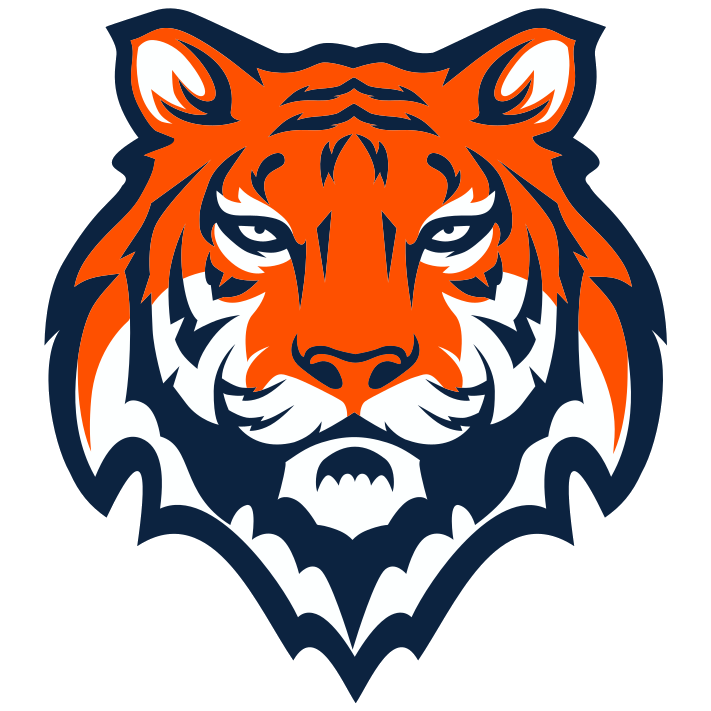 Brighton High School Home of the Bengals2220 Bengal Blvd ⬥ Cottonwood Heights, UT 84121 ⬥801-826-5800.  Fax: 801-826-5809  ⬥ www.bhs.canyonsdistrict.orgJanuary 8, 2024Dear Student and Parent/Guardian,   The STATE ACT TEST, sponsored by the State of Utah, CSD/BHS, is coming up in March. The ACT is used by many colleges and universities as part of their admission requirements and for NCAA eligibility.  It is also a strong predictor of college success. This test has very strict testing guidelines and will be run like the regular national ACT test. 9th, 10th, and 12th graders will not be required to attend school this day.(See time schedule on the following page).  Following the completion of the test, we will hold lunch, which is available to all students. Following lunch, teachers will be available in their rooms from 12:25 P.M. to 2:25 P.M. for student consultations. We recognize that this is a departure from the regular school schedule.  If you have any questions, please feel free to contact Assistant Principal, April Sagala at 801-826-5813 or email her at April.sagala@canyonsdistrict.org or Testing Coordinator, Erin Kaufman at 801-826-5947 or email her at erin.kaufman@canyonsdistrict.org.Sincerely, Marielle Rawle, PrincipalMrs. Marielle Rawle Principal Brighton High School Log on to myact.org and follow these instructionsClick Create MyACT AccountI registered or tested before  Click “I have never accessed my scores before” Fill out the form, your ACT ID is on the label outside this packetSTANDARD ACT TEST SCHEDULE ON TUES. MARCH 20, 20247:20 A.M. 			ASSIGNED CLASSROOM DOORS OPEN7:35 A.M. 					ACT TEST REGISTRATION8:00 A.M.					ACT TEST BEGINS	ENGLISH TEST 				 45 MINUTESMATH TEST  				 60 MINUTESBREAK (no electronics)		 15 MINUTES READING  				          35 MINUTESSCIENCE  					 35 MINUTES11:35 AM LUNCH 			Cafeteria will be available12:25 PM – 2:25 PM			Teacher consultation time 11th GRADE STUDENTS “MUST” BRING 2 ITEMS Photo Identification Required ACCEPTABLE PHOTO IDENTIFICATION must be presented at the time of check-in or you will not be admitted to the test.  The ID you present must be original, not a photocopy or reproduction.  Student must bring current (valid) Official Photo ID: Must be issued by your school or city/state/federal government (such as school ID card, driver’s license or passport) on which BOTH your name and current photograph appear. Calculator You may use a calculator on the ACT Mathematics Test only, but not on any other sections of the ACT Test. You are NOT required to use a calculator.  All problems on the Mathematics Test can be solved without a calculator.   Calculators will be checked by supervisors in your assigned classroom on the day of the test.  If you use a prohibited calculator, the student will be dismissed and your answer document will not be scored. OPTIONAL ITEMS:Clock/Watch A clock will be in every room to pace yourself. Your room supervisor will announce when 5 minutes remain on each test section as instructed by ACT.  Watches cannot be worn but can be placed on the desk.  NO watches with noise or internet.  Noise must be turned to silence. NO SMART WATCHES OR WATCHES WITH INTERNET CONNECTIONS.  Snacks/Water to eat/drink outside the test room during the break must be placed under the desk during the testing periods.  Snacks in a clear bag is highly suggestedWhen:  	WEDNESDAY, MARCH 20, 2024Time: 	           7:35 A.M. to 11:30 A.M.Where: 	Brighton High School , Room Assignments TBAWho:  	11th Grade Students ONLY 